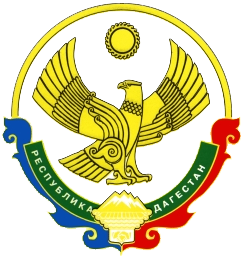 АДМИНИСТРАЦИЯМУНИЦИПАЛЬНОГО РАЙОНА «ЦУНТИНСКИЙ РАЙОН»РЕСПУБЛИКИ ДАГЕСТАН__________________________________________________________________РАСПОРЯЖЕНИЕ 13.02.2020 г.                                                                                     №08с. ЦунтаО проведении турнира по вольной борьбе посвящённого 23 февралю среди юношей школьного возраста 2003-2012 годов. В целях проведения турнира по вольной борьбе посвящённого 23 февралю к Дню защитника Отечества среди юношей школьного возраста 2003-2012 годов:   1.Утвердить: - Положение о проведении турнира по вольной борьбе посвящённого 23 февралю к Дню защитника Отечества в МР «Цунтинский район» (приложение №1).-Состав организационного комитета по подготовке и проведению турнира по вольной борьбе посвящённого 23 февралю к Дню защитника Отечества МР «Цунтинский район» 2020 г. (приложение №2);-Смету расходов для проведения турнира по вольной борьбе посвященного 23 февраля к Дню защитника Отечества (приложение № 3).2. ФБО (Магомедов А. А.) обеспечивать финансирование мероприятий согласно смете расходов, утвержденным настоящим распоряжением за счет средств ФК и спорт.3.Контроль за исполнением данного распоряжения возложить на заместителя главы по общественной безопасности Тагирова А.Р.        И. о. главы 						                 И. Г. Абдулаев Утвержденораспоряжением МР «Цунтинский район»от 13.02.2020г. №08     ПОЛОЖЕНИЕдля проведения межрайонного турнира по вольной борьбе  посвящённого  23 февралю к Дню защитника Отечества среди юношей  школьного возраста 2003-2012 годов с приглашением следующих команд. 1.ЦЕЛИ и ЗАДАЧИТурнир проводится в целях популяризации вольной борьбы в Цунтинском районе, привлечения молодёжи к систематическим занятиям физической культурой и спортом, укрепления дружественных связей между спортсменами соседних районов.            2. ВРЕМЯ И МЕСТО ПРОВЕДЕНИЯ СОРЕВНОВАНИЙ Первенство проводится 23 февраля 2020 года в с. Кидеро. Взвешивание участников первенства 22 февраля с 14ч. 00мин СТРОГО до 18 - 00 час. опоздавшие на взвешивание, к соревнованиям не допускаются. Заседание судейской коллегии совместно с представителями и жеребьёвка с 19ч. до 21ч.00мин.                                                                                                                                                                                            Начало соревнований в 08ч. 00 мин. Торжественное открытие турнира в 12 часов.3.РУКОВОДСТВО ОРГАНИЗАЦИЙ Общее руководство по подготовке и проведению соревнований осуществляет тренерский коллектив Цунтинского района, непосредственное проведение турнира осуществляет Курбанов Абдурахман Курбанович. Главный судья соревнований –     Абдулаев О.Г.                                                                                                                Главный секретарь -                                                           Исаев Муслим 4. УЧАСТНИКИ И УСЛОВИЯ ПРОВЕДЕНИЯ ПЕРВЕНСТВАСоревнования проводятся по действующим правилам вольной борьбы России. К соревнованиям допускаются спортсмены, имеющие необходимую физическую и техническую подготовку, а также имеющие допуск от врача.  Юноши 2010-2012 г.р. в следующих весовых категориях; до 23,26,30 кг.                                                               Юноши 2007 – 2009 г.р. в следующих весовых категориях    27, 30, 34 - допуск 500гр.  Юноши 2005 – 2006 г.р. в следующих в/ категориях 36, 42,46, 50 кг   - допуск 1кг. Юноши 2003 – 2004 г.р. в следующих весовых категориях 53, 57,63,69- допуск 2кг. Данное положение является официальным вызовом на соревнования.Для следующих команд: 1.Эчеда             6.Гутали         11.Хебатли            16.Хупри  2.Инхоквари     7.Мадраса      12.Шаури              17.Кеди-Саситли   3.Хутрах           8.Кидеро        13.Гениятли            4.Бежта             9.Генух          14.Мекали          5.Шидиб           10.Мокок        15.Ретлоб                  5. СОБЛЮДЕНИЕ МЕР ТЕХНИКИ БЕЗОПАСНОСТИ И ПРАВОПОРЯДКАОтветственность за подготовку места проведения турнира, соблюдение мер пожарной и техники безопасности, общественного порядка во время проведения соревнований возлагается на организаторов членов судейской коллегии а также дружина района.6. НАГРАЖДЕНИЕУчастники турнира, занявшие 1,2 и два 3-х места в своих весовых категориях, награждаются грамотами, медалями и денежными призами.7. ФИНАНСОВЫЕ РАСХОДЫ  Проезд делегации спортсменов к месту проведения турнира и обратно – за счёт командирующих организаций.                                                                                                                                                                                      Расходы по награждению победителей и призёров соревнований в своих весовых категориях несёт отдел физической культуры спорта молодёжной политики и туризма .                                                                                                                          Питание обед участников, представителей и судей в день соревнования обеспечивает директор МКОУ «Кидеринская СОШ имени Саитбега Магомедова» Магомедов Б.Н. 8. ЗАЯВКИВ день приезда на турнир представители команд представляют мандатной комиссии именную заявку, заверенную врачом и руководителем организации, паспорт или свидетельство о рождении на каждого участника и справку школьника с фотографией (фото должно быть с печатью).                                           Без соответствующих документов к турниру допускаться не будут.
Данное положение является официальным приглашением на первенство Телефоны для справок: 8(961)780-03-08; 8(967) 390-03-33.Утвержден распоряжением МР «Цунтинский район» Республики Дагестан от 13.02.2020г. №08Составорганизационного комитета по организации и по проведению межрайонного турнира по вольной борьбе посвящённого 23 февралю к  Дню защитника Отечества среди юношей школьного возраста 2003-2012 1. Абдулаев И.Г. – зам. главы МР «Цунтинский район», председатель2. Курбанов Ш.М.  – МКУ «УО и МП», заместитель 3. Нурудинов М.И – МКУ «ЦТКНР», член4. Магомедов М.З. – начальник ОМВД РФ по Цунтинскому району 5. Курбанов А.К – нач. отд. СТ и МП 6. Алиев А.А. – руководитель МКУ «СМИ и ИТО», член 7. Магомедов Г.М. – глав врач ЦРБ член8. Магомедов М.Б.- нач. УСЖКХ 9.Магомедов А.А.- нач. ФБО10.Магомедов Б.Н.- дир. «Кидеринской СОШ» 11.Абдулаев О.Г. – директор ДЮСШ «Олимп» Утвержден распоряжением  МР «Цунтинский район» Республики Дагестан от 13.02.2020г. №08Составорганизационного комитета по организации и по проведению межрайонного турнира по вольной борьбе посвящённого 23 февралю к  Дню защитника Отечества среди юношей школьного возраста 2003-2012 1. Абдулаев И.Г. – зам. главы МР «Цунтинский район», председатель2. Курбанов Ш.М.  – МКУ «УО и МП», заместитель 3. Нурудинов М.И – МКУ «ЦТКНР», член4. Магомедов М.З. – начальник ОМВД РФ по Цунтинскому району 5. Курбанов А.К – нач. отд. СТ и МП 6. Алиев А.А. – руководитель МКУ «СМИ и ИТО», член 7. Магомедов Г.М. – глав врач ЦРБ член8. Магомедов М.Б.- нач. УСЖКХ 9.Магомедов А.А.- нач. ФБО10.Магомедов Б.Н.- дир. «Кидеринской СОШ» 11.Абдулаев О.Г. – директор ДЮСШ «Олимп» Утверждена                                                                     распоряжением МР «Цунтинский район»                                          от 13.02.2020г. №08Смета расходовдля проведения межрайонного турнира по вольной борьбе посвящённого 23 февралю к Дню защитника Отечества среди юношей школьного возраста 2003-2012. Наименование Количество Цена СуммаДенежные призы  14350049000Медаль 561508400Грамота 56201120Кубки 14100014000Кубок командный 1мест140004000Кубок командный 2 мест130003000Кубок командный 3 мест120002000Приз за лучшую борьбу, схватку140004000Итого:85.520